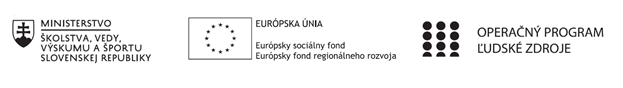 Správa o činnosti pedagogického klubu Príloha:Prezenčná listina zo stretnutia pedagogického klubuPríloha správy o činnosti pedagogického klubu              PREZENČNÁ LISTINAMiesto konania stretnutia: Gymnázium J. Francisciho-RimavskéhoDátum konania stretnutia: 25.09.2019Trvanie stretnutia: od 14:00 hod. do 17:00 hod.	Zoznam účastníkov/členov pedagogického klubu:Meno prizvaných odborníkov/iných účastníkov, ktorí nie sú členmi pedagogického klubu  a podpis/y:Prioritná osVzdelávanieŠpecifický cieľ1.1.1 Zvýšiť inkluzívnosť a rovnaký prístup ku kvalitnému vzdelávaniu a zlepšiť výsledky a kompetencie detí a žiakovPrijímateľGymnázium J. Francisciho-RimavskéhoNázov projektuRozvoj zručností v čitateľskej, matematickej, finančnej a prírodovednej gramotnosti na Gymnáziu J. Francisciho-Rimavského v LevočiKód projektu  ITMS2014+312011U603Názov pedagogického klubu Klub čitateľskej gramotnostiDátum stretnutia  pedagogického klubu25.09.2019Miesto stretnutia  pedagogického klubuGymnázium J. Francisciho-RimavskéhoMeno koordinátora pedagogického klubuMgr. Iva KovalíkováOdkaz na webové sídlo zverejnenej správygymjfrle.edupage.orgManažérske zhrnutie:kľúčové slová: školský vzdelávací program, čitateľská gramotnosť, implementácia, ISCED 2 a 3krátka anotácia:Druhé stretnutie klubu čitateľskej gramotnosti si dalo za cieľ implementovať kompetenciu čitateľskej gramotnosti, ako jednu zo základných mäkkých zručností, do školského vzdelávacieho programu  školy v rozšírenom rozsahu oproti doterajšiemu stavu. Členovia klubu predstavili víziu a diskutovali o konkrétnych návrhoch.Hlavné body, témy stretnutia, zhrnutie priebehu stretnutia:a/ Otvorenie druhého stretnutiab/ Kontrola úloh z predchádzajúceho stretnutiac/ Školský vzdelávací plán, analýza d/ Implementácia čitateľskej gramotnosti, tématické prepojeniaKoordinátorka klubu oboznámila prítomných s úlohami, ktoré boli splnené na projektových hodinách čitateľskej gramotnosti.Členovia klubu diskutovali o medzipredmetových vzťahoch a hľadali tématické prepojenia medzi učivom slovenského jazyka, literatúry a dejepisu. Zo školského vzdelávacieho plánu vybrali niekoľko celkov, v rámci ktorých budú počas posilnených hodín čitateľskej gramotnosti prostredníctvom tvorivých úloh prehĺbovať a rozširovať kompetencie žiakov.Implementácia v školskom vzdelávacom programe:literárny text Tri gaštanové kone (próza naturizmu; 3. roč. SŠ)                       Ja malkáč (lexikológia; 4 roč. OG)informačný text Jeden deň Ivana Denisoviča (Svetová literatúra po roku 1945; 4. roč. SŠ)                        (úryvky prameňov a populárno-vedných článkov; 1., 2., 3. roč. OG)nezávislý text (najčastejšie jazykové nedostatky v úradných dokumentoch; hodiny slohu)Závery a odporúčania:Koordinátorka klubu zhrnula priebeh stretnutia. Vyzvala kolegov, aby si pripravili na nasledujúce stretnutie podklady o efektívne využívaných formách a metódach čitateľskej gramotnosti.Vypracoval (meno, priezvisko)Mgr. Štefan PlačkoDátum25.09.2019PodpisSchválil (meno, priezvisko)Mgr. Jaroslav KramarčíkDátumPodpisPrioritná os:VzdelávanieŠpecifický cieľ:1.1.1 Zvýšiť inkluzívnosť a rovnaký prístup ku kvalitnému vzdelávaniu a zlepšiť výsledky a kompetencie detí a žiakovPrijímateľ:Gymnázium J. Francisciho-RimavskéhoNázov projektu:Rozvoj zručností v čitateľskej, matematickej, finančnej a prírodovednej gramotnosti na Gymnáziu J. Francisciho-Rimavského v LevočiKód ITMS projektu:312011U603Názov pedagogického klubu:Klub čitateľskej gramotnostič.Meno a priezviskoPodpisInštitúcia1.Mgr. Iva KovalíkováGJFR Levoča2.Mgr. Soňa ChmelíkováGJFR Levoča3.PhDr. Ingrid KochováGJFR Levoča4.Mgr. Štefan PlačkoGJFR Levočač.Meno a priezviskoPodpisInštitúcia